Please email completed application and transcripts to MLChambers@collin.edu. Application deadline is November 1st.Demographic InformationEducation and Employment HistoryPrerequisites Courses Indicate “IP” for courses in progress. Only the 1st or 2nd attempt of each course will be considered.Consents and DisclaimersBy signing below, I agree to the following conditions:The information given in this application is factual. I understand that knowingly submitting false information is subject to a penalty of removal from consideration for the program or expulsion from the program. I further authorize the Diagnostic Medical Sonography Program to obtain copies of my transcripts received by Collin College. I have read and agree to the terms in the Information Packet.            Electronic Signature:                                   Date: Collin College does not discriminate on the basis of race, color, religion, age, sex, national origin, disability or veteran status.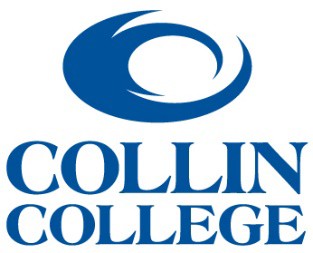 Diagnostic Medical Sonography ProgramApplication for AdmissionDate:CWID:Name (Last, First, Middle):Other Names Used:Collin Email:Personal Email:Mailing Address:Phone Number:College(s) Attended: Degree(s) Earned:Certificate(s) Earned:Have you applied to the Diagnostic Medical Sonography program or any other program at Collin within the last 5 years?Have you applied to the Diagnostic Medical Sonography program or any other program at Collin within the last 5 years?Have you applied to the Diagnostic Medical Sonography program or any other program at Collin within the last 5 years?Have you applied to the Diagnostic Medical Sonography program or any other program at Collin within the last 5 years?If yes, which one? Accepted? Do you hold a healthcare certification?If yes, list certification and expiration date: If yes, list certification and expiration date: If yes, list certification and expiration date: Do you have a minimum of 1 year paid direct patient care experience?If yes, please list position, practice/facility name, and contact information for employment verification:If yes, please list position, practice/facility name, and contact information for employment verification:If yes, please list position, practice/facility name, and contact information for employment verification:Have you completed DMSO 1210?If yes, list semester completed: If yes, list semester completed: If yes, list semester completed: Have you completed HPRS 1204 or a patient care course?If yes, list course and semester completed: If yes, list course and semester completed: If yes, list course and semester completed: Have you completed HITT 1305 or a medical terminology course?If yes, list course and semester completed: If yes, list course and semester completed: If yes, list course and semester completed: Have you completed BIOL1406 Biology for Science Majors?If yes, list course and semester completed: If yes, list course and semester completed: If yes, list course and semester completed: Have you completed PSYC   2301 General Psychology (or equivalent)If yes, list course and semester completed: If yes, list course and semester completed: If yes, list course and semester completed: Have you completed Humanities /a Fine Arts courseIf yes, list course and semester completed: If yes, list course and semester completed: If yes, list course and semester completed: HESI Exam Date BIOL 2401 Anatomy and Physiology I (within 5 years)BIOL 2402 Anatomy and Physiology II (within 5 years)ENGL 1301 Composition I (or equivalent)MATH 1314 College Algebra (or equivalent)PHYS 1405 Conceptual Physics (or equivalent)DMSO 1210 (or equivalent)